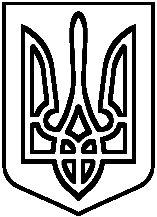 Відповідно до Типового положення про атестацію педагогічних працівників, затвердженого наказом Міністерства освіти і науки України від 06.10.2010 № 930 і зареєстрованого в Міністерстві юстиції України 14.12.2010 за № 1255/18550 зі змінами та доповненнями, затвердженими наказом Міністерства освіти і науки України від 08.08.2013 № 1135 і зареєстрованими в Міністерстві юстиції України 16.08.2013 за № 1417/23949  та на підставі рішення атестаційної комісії І рівня при Баришівському НВК «гімназія – загальноосвітня школа І-ІІІ ступенів» від 08.10.2020 року (протокол № 1), НАКАЗУЮ:1. Затвердити:1.1. списки педагогічних працівників, які підлягають черговій атестації у 2020-2021 навчальному році (додаток 1).1.2.  список членів атестаційної комісії, які закріплені за педагогами, що атестуються, для вивчення та узагальнення досвіду роботи (додаток 2).1.3. план роботи атестаційної комісії І рівня (додаток 3).1.4. Перспективний плавн-графік атестації та проходження курсів підвищення кваліфікації педагогічними працівниками закладу освіти (додаток 4)2. Заступнику директора з навчально-виховної роботи Лепеті В.В.:2.1. забезпечити належний контроль за проведенням атестації з метою запобігання формалізму в оцінюванні діяльності педагогічних працівників.2.2. Забезпечити проходження курсової перепідготовки вчителями, які атестуються.2.3. До 01.03.2021 року завершити вивчення досвіду роботи педагогічних працівників, які атестуються.2.4. Забезпечити своєчасну підготовку необхідних документів та подавати їх до атестаційних комісій І та ІІ рівнів за два тижні до підсумкового засідання.3. Контроль за виконанням наказу залишаю за собою.	Директор НВК                           Н.П.Калмикова                          З наказом ознайомлені:                                                                                                         Додаток 2                                                                                до наказу Баришівського НВК                                                                                02.10.2020 №  79С П И С О Кчленів атестаційної комісії, які закріплені за педагогами, що атестуються у 2020-2121 навчальному році для вивчення та узагальнення системи досвіду їх роботи                                                                                                                                                                                                                       Додаток 1                                                                                                                                                           до наказу Баришівського НВК                                                                                                                                                           02.10.2020 № 79С П И С О Кпедагогічних працівників Баришівського НВК «гімназія –  загальноосвітня школа І-ІІІ ступенів»,які підлягають черговій атестації у 2020-2021 навчальному році                                                                                                                                                          Додаток 3                                                                                                                          до наказу Баришіввського НВК	                                                                      02.10.2020 № 79	ПЛАНроботи атестаційної комісії І рівняна 2020/2021 навчальний рік	                                                                                                                                                                                                                                  Додаток 4                                                                                                                                                 до наказу Баришівського НВК                                                                                                                                                02.10.2020 № 79                           Перспективний план-графік атестації та проходження курсів підвищення кваліфікації вчителямиКИЇВСЬКА ОБЛАСТЬБАРИШІВСЬКА СЕЛИЩНА РАДАБАРИШІВСЬКИЙ НАВЧАЛЬНО-ВИХОВНИЙ КОМПЛЕКС«ГІМНАЗІЯ –  ЗАГАЛЬНООСВІТНЯ ШКОЛА І-ІІІ СТУПЕНІВ»Н А К А Зсмт.БаришівкаКИЇВСЬКА ОБЛАСТЬБАРИШІВСЬКА СЕЛИЩНА РАДАБАРИШІВСЬКИЙ НАВЧАЛЬНО-ВИХОВНИЙ КОМПЛЕКС«ГІМНАЗІЯ –  ЗАГАЛЬНООСВІТНЯ ШКОЛА І-ІІІ СТУПЕНІВ»Н А К А Зсмт.Баришівка02   жовтня     2020 рокуПро затвердження списків педагогічних працівників НВК,які атестуються у 2020-2021 навчальному році№   79№/пПрізвище, ім’я, по батькові членів атестаційної комісіїПрізвище, ім’я, по батькові учителів, які атестуються1.Калмикова Н.П.Шмерига І.В., Летяк В.Г.2.Колодко С.А.Шклярук Н.Г., Ситмоненко Л.В.3.Лепета В.В.Гаоащенко С.О.4.Трофімова Н.В.Місюра С.В., Дяченко М.О.5. Симоненко Л.В.Лепета В.В., Грицун Н.В.6.Дяченко М.О.Антохова А.О., Зозулевич О.Ю.7.Демиденко Т.А.Петрова О.О.№№/пПрізвище, ім’я, по батьковіСпеціальність за дипломомЯкий предмет викладаєСтажРезультатипопередньої атестаціїКПК, рік проходження, кількість годинПретендує на категоріюПримітка11.Місюра Світлана Василівнаучитель математики, фізикиматематика, фізика36вища, «вчитель-методист»2019 – 270 год.,2020-32 год.вища, «вчитель-методист»чергова2.2Шклярук Наталія Григорівнаучитель англійської мови англійська мова30вища, «вчитель-методист»2018-84 год.2020-120 год.вища,«вчитель-методист»чергова33.Дяченко Марія Олександрівнаучитель початкових класівпочаткові класи 38вища, «вчитель-методист»2017 – 180 год.;2018-60 год.;2019-150 год.вища, «вчитель-методист»чергова44.Шмерига Ірина Володимирівнаучитель початкових класівпочаткові класи 29вища, «вчитель-методист»2017 – 180 год.;2018-120 год.;вища, «вчитель-методист»чергова5.5.Летяк Валентина Григорівнаучитель початкових класівпочаткові класи 31вища, «вчитель-методист»2017 – 210 год.;2020-210 год.;вища, «вчитель-методист»чергова66.  Лепета Вікторія Володимирівназаступник директора, учитель української мови і літературиукраїнська мова і література30вища, «старший учитель»2019-180 год.вища,«старщий учитель»чергова77Грицун Наталія Володимирівна  викладач рос.мови і літературиЗарубіжна література, російська мова29вища, «старший учитель»2019-303 год.вища,«старщий учитель»чергова88.Симоненко Людмила Володимирівнаучитель німецької мови та зарубіжної літературинімецька мова18вища2017-40 год.;2020-130 год.вищачергова99.Гаращенко Світлана Олександрівнаучитель української мови і літератури та зарубіжної літературиукраїнська мова і література, зарубіжна література14ІІ категорія2017 – 120 годІ   категорія позачергова110.Антохова Аліна Олегівнаучитель початкових класівпочаткові класи5спеціаліст  2018-72 год; 2019-60 год.;2020-30 год.ІІ   категоріячергова111Зозулевич Олена Юріївнасоціальна педагогікасоціальний педагог, педагог-організатор6спеціалістІІ категоріячергова112Петрова Оксана Олександрівнаучитель початкових класівасистент учителя8ІІІІ категоріячергова№п/пЗміст роботиДата виконанняВідповідальний 1.Провести засідання районної атестаційної комісії:а) перше засідання:1. Про затвердження списків  педагогічних працівників, які підлягають черговій атестації в навчальному році. 2. Затвердження плану та графіка роботи атестаційної комісії.б) друге засідання: 1.Розгляд атестаційних матеріалів педагогічних працівників, які атестуються.2.Про підсумки атестації педагогічних працівників у 2020/2021 навчальному році.Жовтень 2020 р.До 01.04.2021 р.Калмикова Н.П.Калмикова Н.П.2.Ознайомлення з Типовим положенням про атестацію педагогічних працівників та Змінами Вересень2020Лепета В.В.3.Складання списків педагогічних працівників, які підлягають черговій атестаціїдо 10.10.2020Лепета В.В.4.Затвердження списків педагогічних працівників, які підлягають атестації та графіка роботи атестаційної комісіїЖовтень2020Калмикова Н.П.5.Закріплення членів атестаційної комісії за вчителями, які атестуютьсяжовтень2020Калмикова Н.П6.Вивчення системи роботи вчителів, які атестуються та оформлення їхнього досвідудо 15.03.2021адміністрація НВК, члени атестаційної комісії7.Підготовка атестаційних матеріалів учителів для розгляду на засіданні атестаційної комісіїдо 15.03.2021Члени атестаційної комісії8.Написання характеристик діяльності педагогічних працівників у між атестаційний періоддо 01.03.2021адміністрація НВК9.Розглянути звіти вчителів, які атестуються, та розгляд їхніх атестаційних матеріалів на засіданні атестаційної комісіїдо 01.04.2021Лепета В.В.10.Оформлення нагородних матеріалів за наслідками атестаціїдо 10.04.2021Калмикова Н.П11. Узагальнення матеріалів про підсумки атестації за 2019-2020 н.р. наказом по НВК та розгляд на засіданні ШМОДо 01.05.2021Калмикова Н.П.Голови ШМО№/пПІПосвітаСтаж,кваліфікаціяФахРік атестаціїК-сть набраних годин на курсаз за минулі рокиК-сть набраних годин на курсаз за минулі рокиК-сть набраних годин на курсаз за минулі рокиК-сть набраних годин на курсаз за минулі роки№/пПІПосвітаСтаж,кваліфікаціяФахРік атестаціїК-сть набраних годин на курсаз за минулі рокиК-сть набраних годин на курсаз за минулі рокиК-сть набраних годин на курсаз за минулі рокиК-сть набраних годин на курсаз за минулі роки202120172018201920201.Місюра Світлана Василівнав36/вищаучитель математики і фізики202127022.Лепета Вікторія Володимирівнав30/вищаучитель української мови і літератури2021150303.Грицун Наталія Володимирівнав29/вищавикладач російської мови і літератури20212703034.Шклярук Наталія Григорівнав30/вищаучитель англійської мови202124601205.Симоненко Людмила Володимирівнав18/вищаучитель німецької мови та зарубіжної літератури202140120106.Дяченко Марія Олександрівнав37/вищаучитель початкових класів202118060120307.Шмерига Ірина Володимирівнав29/вищаучитель початкових класів202118060608.Летяк Валентина Григорівнав31/вищаучитель початкових класів2021180306603060609.Зозулевич Олена Юріївнав6/Ссоціальний педагог20218810.Декрет Світлана Іванівнав31\вищаучитель математики202411.Предко Наталія Дмитрівнав49/вищаучитель математики202215012.Милашич Марія Миколаївнав35/вищабібліотекар202213.Кощій Тетяна Станіславівнав29/вищаучитель початкових класів202330606014.Антохова Аліна Олегівнав5/Сучитель початкових класів2021272726030215.Перова Оксана Олександрівнав7/ІІасистент учителя2021                           2022                           2022                           2022                           2022                           2022                           2022                           2022                           2022                           2022                           202216.Калмикова Наталія Павлівнав33/вищаучитель початкових класів202224663024612017.ТивоненкоСвітлана Іванівнав36/вищаучитель початкових класів2022605306018.Гірман-Фоміна Олена Володимирівнав24/вищамузичне мистецтво202224030519.Іващенко Роман Юрійовичв23/вищаінформатика202230020.Кириленко Наталія Іванівнав9/Іучитель біології202212021.Мищенко Галина Володимирівнав31/Іучитель фізичної культури202224022.Боліла Леся Володимирівнав23/Івихователь ГПД, асистент учителя20221206030120                      2023                      2023                      2023                      2023                      2023                      2023                      2023                      2023                      2023                      202323.Нагорна-Колчина Тетяна Миколаївнав42/вищаучитель української мови і літератури202327024.Антохова Катерина Миколаївнав30/вищаучитель української мови і літератури20233318025.Савків Олена Михайлівнав20/вищаучитель географії20231203026.Ткаченко Людмила Іванівнав19/вищаучитель початкових класів202318030306027.Гаращенко Світлана Олександрівнав15/ІІучитель зарубіжної літератури,української мови 20231203328.Горська Тетяна Олександрівнав10/Скомп’ютерні системи та мережі202356033215129.Цвілій Аліна Олександрівнав1/Сфізичне виховання202530.Кушнір Галина Дмитрівнав36/вищаучитель біології2023                       2024                       2024                       2024                       2024                       2024                       2024                       2024                       2024                       2024                       202431.Михалко Валентина Василівнав35/вищаучитель початкових класів20241806012032.Колодко Сергій Анатолійовичв26/вищаучитель англійської мови2024602412033.Лисюк Оксана Степанівнав25/вищаучитель історії202424034.Трофімова Наталія Вікторівнав20/вищаучитель фізики і математики2024300303035.Гаращенко Алла Володимирівнав11/Іучитель української мови і літератури, зарубіжної літератури202415033236.Кеда Валентина Олексіївнав15/ІІучитель англійської мови202412062437.Болосова Лілія Сергіївнав18/Іпрактичний психолог2024812038.Шевченко Тетяна Юріївнав8/ІІсоціальний педагог,асистент учителя202430300120303239.Лога Тетяна Володимирівнав6/Сучитель англійської мови202462440.Корж Аліна Сергіївнав2/Свихователь ГПД, асистент учителя2024                                                                                                     2025                                                                                                     2025                                                                                                     2025                                                                                                     2025                                                                                                     2025                                                                                                     2025                                                                                                     202541.Косьміна Марина Петрівнав40/вищаучитель початкових класів20253060603012042.Лаховська Ольга Вячеславівнав33/вищаучитель хімії, біології20253012043.Некрасова Людмила Григорівнав31/вищаучитель початкових класів20251806060303044.Владімірова Юлія Михайлівнав12/Іучитель початкових класів20256060303012030645.Ременюк Юлія Артурівнав9/ІІучитель початкових класів20256060120303046.Волошина Людмила Олегівнав4/ІІучитель початкових класів202530601203047.Сербиненко Марія  Сергіївнав5/ІІучитель біології, основ здоров’я48.Пилипенко Неля Вікторівнав2/ІІучитель трудового навчання20251203049.Грищук Тетяна Іванівнав9/ІІучитель англійської мови2025243012050.Бойко Тетяна Вікторівнав4/ІІлогопед20257212051.Кукоба Тетяна Олександрівнав9/Сучитель початкових класів, вихователь ГПД2025